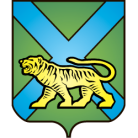 ТЕРРИТОРИАЛЬНАЯ ИЗБИРАТЕЛЬНАЯ КОМИССИЯ
ГОРОДА УССУРИЙСКАРЕШЕНИЕг. Уссурийск
О назначении Н.А. Булатовой, С.Г. Глейзер, А.П. Данилицкой, Г.Г. Коппель, М.П. Поповойчленом участковой избирательной комиссиис правом решающего голосаизбирательного участка № 2804На основании решения территориальной избирательной комиссии города Уссурийска от 19 февраля 2018 года № 66/502 «Об освобождении Н.А. Зубовой от обязанностей секретаря и сложении полномочий члена участковой избирательной комиссии с правом решающего голоса избирательного участка № 2804», от 19 февраля 2018 года № 66/504 «Об освобождении Л.Н. Бредневой от обязанностей заместителя председателя и сложении полномочий члена участковой избирательной комиссии с правом решающего голоса избирательного участка № 2804», от 19 февраля 2018 года № 66/506 «Об освобождении Э.Г. Бусуриной, А.И. Грибанова, З.З. Губановой от обязанностей члена участковой избирательной комиссии с правом решающего голоса избирательного участка № 2804» , в соответствии с частью 7 статьи 28 Федерального закона «Об основных гарантиях избирательных прав и права на участие в референдуме граждан Российской Федерации», частью 8 статьи 31 Избирательного кодекса Приморского края,  решением Избирательной комиссии Приморского края от 05 февраля  2018 года № 54/549 «О кандидатурах, дополнительно зачисленных в резерв составов участковых комиссий Приморского края избирательных участков  с № 3801 по № 3831, с № 2880 по № 2899, группы с № 2801 по № 2869»    территориальная избирательная комиссия города УссурийскаРЕШИЛА:Назначить членом участковой избирательной комиссии с правом решающего голоса избирательного участка № 2804:Булатову Надежду Александровну, 06.06 1983 года рождения, образование высшее, учителя МБОУ «Средняя общеобразовательная школа    № 22 г. Уссурийска» Уссурийского городского округа, кандидатура предложена собранием избирателей по месту работы: МБОУ СОШ № 22;Глейзер Светлану Григорьевну, 13.08.1965 года рождения, образование среднее специальное, старшего инспектора отдела труда и социального развития по Уссурийскому городскому округу Департамента труда и социального развития Приморского края, кандидатура предложена Всероссийской политической партией «ЕДИНАЯ РОССИЯ»;Данилицкую Анастасию Петровну, 05.10.1992 года рождения, образование высшее, временно не работающую, кандидатура предложена собранием избирателей по месту жительства: г. Уссурийск, ул. Пушкина, 17;Коппель Галину Георгиевну, 06.01.1953 года рождения, образование высшее, дежурную Школы педагогики ФГАОУ ВО ДВФУ          г. Уссурийска, кандидатура предложена Уссурийской женской общественной Организацией «ЖЕНЩИНЫ УССУРИЙСКА»;Попову Марину Петровну, 01.01.1967 года рождения, образование среднее техническое, сторожа МУП «Уссурийск-электросеть», кандидатура предложена Уссурийской женской общественной Организацией «ЖЕНЩИНЫ УССУРИЙСКА».Направить настоящее решение в участковую избирательную комиссию избирательного участка № 2804 для сведения и ознакомления. Выдать члену участковой избирательной комиссии с правом решающего голоса избирательного участка № 2804 Н.А. Булатовой, А.П., С.Г. Глейзер, Данилицкой, Г.Г. Коппель, М.П. Поповой удостоверение установленного образца.Разместить настоящее решение на официальном сайте администрации Уссурийского городского округа в разделе «Территориальная избирательная комиссия города Уссурийска» в информационно-телекоммуникационной сети «Интернет».Председатель комиссии	                                 	             О.М. МихайловаСекретарь комиссии					                             С.В. Хамайко19 февраля 2018 года                        № 66/508